บันทึกข้อความ       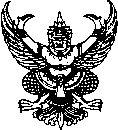 ส่วนราชการ                                                  โทร  ที่   	วันที่            เรื่อง     รายงานผลการสอบหาข้อเท็จจริงกรณีพัสดุชำรุด  เสื่อมสภาพ หรือสูญไป  หรือไม่จำเป็นต้องใช้ใน 
           ราชการของ ...(ชื่อหน่วยงาน).......                                                                                                                             เรียน	อธิการบดี  (ผ่าน..............) 		ตามคำสั่งมหาวิทยาลัยรามคำแหง ที่............../........ ลงวันที่..................... .....     ได้แต่งตั้งคณะกรรมการสอบหาข้อเท็จจริง  กรณีพัสดุชำรุด  เสื่อมสภาพ หรือสูญไป  หรือไม่จำเป็นต้องใช้ในราชการของ ...(ชื่อหน่วยงาน)....... โดยสั่งการให้คณะกรรมการฯ รายงานผลให้ทราบภายใน.......วันทำการ นับถัดจากวันที่ได้รับการแต่งตั้ง  นั้น 
 		บัดนี้ คณะกรรมการฯ ได้ดำเนินการสอบหาข้อเท็จจริงกรณีพัสดุชำรุด  เสื่อมสภาพ หรือสูญไป  หรือไม่จำเป็นต้องใช้ในราชการของ ...(ชื่อหน่วยงาน).......  เสร็จเรียบร้อยแล้ว  โดยมีผลการสอบหาข้อเท็จจริง ปรากฏดังนี้ 		1. กรณีพัสดุชำรุด  เสื่อมสภาพ  จำนวน......รายการ คณะกรรมการฯ พบว่าพัสดุชำรุด เสื่อมสภาพจริง  เห็นควรดำเนินการดังนี้   		    1.1 พัสดุชำรุด  เสื่อมสภาพ  จำนวน ....... รายการ  เนื่องจาก......................................... เห็นสมควรให้ดำเนินการจำหน่ายพัสดุตามระเบียบฯ ต่อไปได้  
 		    1.2 พัสดุชำรุด เสื่อมสภาพ   จำนวน ...... รายการ  เนื่องจาก...................................... แต่เห็นสมควรให้ดำเนินการซ่อมแซมเพื่อนำกลับมาใช้ในราชการต่อไปได้  	2. กรณีพัสดุไม่จำเป็นต้องใช้ในราชการ  จำนวน ............รายการ คณะกรรมการฯ พบว่าหมดความจำเป็นในการใช้งานจริง เนื่องจาก........(ระบุเหตุผล เช่น ได้รับพัสดุทดแทน/เทคโนโลยีมีการเปลี่ยนแปลงส่งผลให้ไม่สามารถใช้งานได้ เป็นต้น) เห็นสมควรให้ดำเนินการจำหน่ายได้
	3. กรณีพัสดุสูญไป จำนวน........รายการ คณะกรรมการฯ  ตรวจสอบเพิ่มเติมจากเจ้าหน้าที่ พบว่าสูญหายจริงเนื่องจาก.......(ระบุเหตุผลตามข้อเท็จจริง)........................................... 	 	        จึงเรียนมาเพื่อโปรดทราบและพิจารณาสั่งการต่อไป  พร้อมแนบเอกสารการสอบข้อเท็จจริง จำนวน........  แผ่น มาท้ายนี้แล้ว   				   	(ลงชื่อ)............................................ประธานกรรมการ        					         (........................................)					(ลงชื่อ)............................................กรรมการ					         (.......................................) 					ลงชื่อ)............................................กรรมการและเลขานุการ					         (.......................................)
                                                                                     	หมายเหตุ	หากไม่มีข้อ 1.2    ข้อ 2   ข้อ 3   สามารถตัดข้อความออกไปได้   บันทึกการให้ถ้อยคำการสอบหาข้อเท็จจริง
กรณีพัสดุชำรุด/เสื่อมสภาพ/สูญไป/ไม่จำเป็นต้องใช้ในราชการ 						เขียนที่………………………………..   วันที่………..เดือน…………………..พ.ศ………..		ข้าพเจ้า………………………………………………………………………………………………………………...............ปัจจุบันอาศัยอยู่บ้านเลขที่………….…… หมู่ที่..………………ซอย………………….…….. ตำบล……………………………อำเภอ ………..…..……... จังหวัด……………….……….. โทรศัพท์……………………………………. อาชีพ……………………………		ขอให้ถ้อยคำด้วยความสัตย์จริง ดังนี้1. ชื่อพัสดุ..............................………………….…….…… รหัสพ่น..............................................................จำนวน………………………………สาเหตุ ชำรุด/เสื่อมสภาพ/สูญไป/ไม่จำเป็นต้องใช้ในราชการ  เนื่องจาก ……….. …………………………….………………………………………………………………………………………………………………………...….……………………………………………………………………………………………………………………………………………………………………………...……..………………………………………………………………………..………………………………..…………………2. ชื่อพัสดุ..............................………………….…….…… รหัสพ่น...........................................................จำนวน………………………………สาเหตุ ชำรุด/เสื่อมสภาพ/สูญไป/ไม่จำเป็นต้องใช้ในราชการ  เนื่องจาก ……….. …………………………….………………………………………………………………………………………………………………………...….……………………………………………………………………………………………………………………………………………………………………………...……..………………………………………………………………………..………………………………..…………………3. ชื่อพัสดุ..............................………………….…….…… รหัสพ่น............................................................จำนวน………………………………สาเหตุ ชำรุด/เสื่อมสภาพ/สูญไป/ไม่จำเป็นต้องใช้ในราชการ  เนื่องจาก ……….. …………………………….………………………………………………………………………………………………………………………...….
……………………………………………………………………………………………………………………………………………………………………………...……..………………………………………………………………………..………………………………..…………………4. ชื่อพัสดุ..............................………………….…….…… รหัสพ่น............................................................จำนวน………………………………สาเหตุ ชำรุด/เสื่อมสภาพ/สูญไป/ไม่จำเป็นต้องใช้ในราชการ  เนื่องจาก ……….. …………………………….………………………………………………………………………………………………………………………...….
……………………………………………………………………………………………………………………………………………………………………………...……..………………………………………………………………………..………………………………..…………………/5. …-2-5. ชื่อพัสดุ..............................………………….…….…… รหัสพ่น............................................................จำนวน………………………………สาเหตุ ชำรุด/เสื่อมสภาพ/สูญไป/ไม่จำเป็นต้องใช้ในราชการ  เนื่องจาก ……….. …………………………….………………………………………………………………………………………………………………………...….
……………………………………………………………………………………………………………………………………………………………………………...……..………………………………………………………………………..………………………………..…………………
		ข้าพเจ้าขอรับรองว่าเป็นบันทึกถ้อยคำที่ถูกต้องแล้ว จึงลงลายมือชื่อต่อหน้าคณะกรรมการสอบหาข้อเท็จจริง						...........................................................ผู้ให้ถ้อยคำ						(..........................................................)		ข้าพเจ้ารับรองว่า.............................................................................ได้ให้ถ้อยคำและลงลายมือชื่อต่อหน้าข้าพเจ้า					(ลงชื่อ).........................................................ประธานกรรมการ						(........................................................)					(ลงชื่อ).........................................................กรรมการ						(.......................................................)					(ลงชื่อ)........................................................กรรมการและเลขานุการ						(.......................................................)  